2.1.3 Le Petomane Memorial BridgeThe Le Petomane Memorial Bridge, operated by the Jussland Port Authority, crosses the N end of Chenal de Croissant from the NW extremity of Ile de Croissant, extending about 1 mile NW to Pointe Baguette, on the main island. A vertical lift span, which allows vessels to transit through Chenal de Croissant, has the following clearances:	Horizontal clearance:	100mVertical clearance (lowered):	10mVertical clearance (raised)	30mThe bridge operates on the following schedule:The Bridgetender can be contacted, as follows:Call sign:	LP BridgeVHF channel:	VHF channel 12Telephone:	1-999-23459876Facsimile:	1-999-23459877E-mail:	lpbridge@jussland.netBridge operating signals can be seen in the table titled Le Petomane Bridge—Signals.2.1.4 Madeleines LocksThe Madeleines Locks, operated by the Jussland Port Authority, are located at the entrance to Baie de Madeleines, about 15 miles SW of the S extremity of Ile de Croissant. The facility consists of an inbound lock and an outbound lock, both with the following dimensions:Length:	91.5mWidth:	15.2mDepth:	5.0mBased on lock clearances and layout, the following vessel limitations are in effect:Maximum vessel length:	80.0mMaximum vessel breadth:	13.5mThe Madeleines Locks operate, as follows:From 0000, 15 December to 2400, 31 December—Locks are closed to vessel traffic for major maintenance and repairs.From 0000, 1 January to 2400, 15 January—Locks are closed for major maintenance and repairs.From 0000, 16 January to 2400, 14 December—Locks are open to vessel traffic except the locks are closed for maintenance, as follows:From 0000 to 2400 on the first Sunday in April.From 0000 to 2400 on the first Sunday in July.From 0000 to 2400 on the first Sunday in October.Note.—All times are local time.Vessels must send their ETA to the Lockmaster 24 hours prior arrival. The Lockmaster can be contacted, as follows:Call sign:	Madeleines LocksVHF:	VHF channel 10Telephone:	1-999-23456543Facsimile: 	1-999-23456544		E-mail:	madeleineslocks@jussland.net Locks signals are displayed on the NE wall of the inbound lock and on the SW wall of the outbound lock. See the table titled Madeleines Locks—Signals. DaysTime (Local)RemarksMonday to Friday0730-0830 and 1700-1830Bridge does not open to vessel trafficMonday to Friday0830-1700Opens on signalMonday to Friday0000-0730 and 1830-2400Opens on signal with a 12-hour advance notice to the BridgetenderSaturday to Sunday0730-2000Opens on signalSaturday to Sunday0000-0730 and 2000-2400Opens on signal with a 12-hour advance notice to the BridgetenderLe Petomane Bridge—SignalsLe Petomane Bridge—SignalsSignalMeaningTwo long blasts from vesselRequest bridge opening.Two long blasts from bridgeBridge will open.Five short blasts from bridgeBridge will not open.Siren from bridgeWhen in closed position. Bridge will be opening.Siren from bridgeWhen in open position. Bridge will be closing.Fixed green light on bridge centerline and fendering systemBridge in fully open or closed position. Vessel transit permitted.Flashing red light on bridge centerline and fendering systemBridge in opening or closing process. Vessel transit prohibited.Madeleines Locks—SignalsMadeleines Locks—SignalsMadeleines Locks—SignalsSignalSignalMeaningThree fixed red lights, horizontally disposed.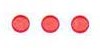 Lock gate closed. Vessels may not approach.Three fixed yellow lights, horizontally disposed.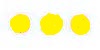 Lock filling.Three flashing yellow lights, vertically disposed.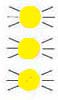 Lock gate opening.Three fixed green lights, vertically disposed.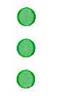 Lock gate open. Vessels may approach.Three flashing red lights, horizontally disposed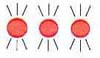 Lock gate closing.